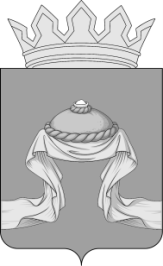 Администрация Назаровского районаКрасноярского краяПОСТАНОВЛЕНИЕ«25» 12 2019                                    г. Назарово                                       № 341-пО создании муниципальной межведомственной рабочей группы повнедрению персонифицированного финансирования дополнительногообразования детей в Назаровском районеВ целях реализации мероприятий регионального проекта «Успех каждого ребенка»,утвержденногоРаспоряжениемПравительства Красноярского края от 04.07.2019 № 453-р,руководствуясь Уставом муниципального образования Назаровский район Красноярского края, ПОСТАНОВЛЯЮ:1. Создать муниципальную межведомственную рабочую группу повнедрению системы персонифицированного финансированиядополнительного образования детей в Назаровском районе.2. Утвердить положение о муниципальной межведомственной рабочей группе повнедрению системы персонифицированного финансированиядополнительного образования детей в Назаровском районе согласно приложению 1.3. Утвердить состав муниципальной межведомственной рабочей группы повнедрению системы персонифицированного финансированиядополнительного образования детей в Назаровском районе согласно приложению 2.4. Отделу организационной работы и документационного обеспечения администрации Назаровского района (Любавина) разместить постановление на официальном сайте муниципального образования Назаровский район в информационно-телекоммуникационной сети «Интернет».5. Контроль за исполнением постановления возложить назаместителя главы района, руководителя Управления образования администрации Назаровского района (Парамонова).6. Постановление вступает в силу со дня подписания.Глава района                                                                                  Г.В. АмпилоговаПОЛОЖЕНИЕо муниципальной межведомственной рабочей группе по внедрению системы персонифицированного финансирования дополнительного образования детей в Назаровском районе1. Общие положения1.1. Муниципальная межведомственная рабочая группа по внедрению системыперсонифицированного финансирования дополнительного образованиядетей в Назаровском районе (далее - рабочая группа)является коллегиальным совещательным органом, созданным всоответствии с паспортом регионального проекта «Успех каждогоребенка», утвержденного Распоряжением Правительства Красноярского края от 04.07.2019 № 453-р.1.2. Основной целью деятельности рабочей группы является осуществлениевнедрения системы персонифицированного финансированиядополнительного образования детей вНазаровском районе, организация взаимодействияадминистрации Назаровского района с органами исполнительнойвласти Красноярского края и муниципальнымиучреждениями по внедрению системы персонифицированногофинансирования дополнительного образования детей.1.3. Рабочая группа осуществляет свою деятельность на общественныхначалах на основе добровольности, равноправия ее членов,коллективного и свободного обсуждения вопросов на принципахзаконности и гласности.1.4. Рабочая группа в своей деятельности руководствуется КонституциейРоссийской Федерации, федеральными законами, указами ПрезидентаРоссийской Федерации, постановлениями и распоряжениямиПравительства Российской Федерации, нормативными правовыми актамиКрасноярского края, Уставом муниципального образования Назаровский район и настоящимПоложением.2. Задачи и полномочия рабочей группы2.1. Основными задачами рабочей группы являются:решение вопросов, связанных с реализацией мероприятий,предусмотренных региональным проектом, в части внедренияперсонифицированного финансирования дополнительногообразования детей;обеспечение согласованных действий органов исполнительной властикрая, администрации Назаровского района (далее - администрация),муниципальных учреждений по внедрению системыперсонифицированного финансирования дополнительногообразования детей;определение механизмов внедрения системы персонифицированногофинансирования дополнительного образования детей;контроль за ходом выполнения мероприятий, предусмотренныхрегиональным проектом, в части внедрения персонифицированногофинансирования дополнительного образования детей.2.2. Для выполнения возложенных задач рабочая группа обладает следующимиполномочиями:организует подготовку и рассмотрение проектов нормативныхправовых актов, необходимых для внедрения системыперсонифицированного финансирования дополнительного образованиядетей;рассматривает предложения по внедрению системыперсонифицированного финансирования дополнительного образованиядетей;утверждает основные муниципальные мероприятия по внедрениюсистемы персонифицированного финансирования дополнительногообразования детей;обеспечивает проведение анализа практики внедрения системыперсонифицированного финансирования дополнительного образованиядетей.3. Права рабочей группы3.1. Рабочая группа в соответствии с возложенными на нее задачами имеетправо:принимать в пределах своей компетенции решения,направленные на внедрение системы персонифицированногофинансирования дополнительного образования детей;запрашивать, получать и анализировать материалы, сведения идокументы от органов исполнительной власти края, органов местногосамоуправления, учреждений и организаций, касающиеся вопросоввнедрения системы персонифицированного финансированиядополнительного образования детей;приглашать на заседания рабочей группы должностных лицадминистрации Назаровского района, привлекать экспертов и (или)специалистов для получения разъяснений, консультаций, информации,заключений и иных сведений;освещать в средствах массовой информации ход внедрениясистемы персонифицированного финансирования дополнительногообразования детей;осуществлять иные действия, необходимые для принятиямотивированного и обоснованного решения по вопросам, входящим вполномочия рабочей группы.4. Состав и порядок работы рабочей группы4.1. Рабочая группа формируется в составе руководителя, заместителяруководителя, секретаря и постоянных членов рабочей группы.4.2. Персональный состав рабочей группы с одновременнымназначением его руководителя, заместителя руководителя, секретаряутверждается постановлением администрации Назаровского района.4.3. Рабочая группа осуществляет свою деятельность в формезаседаний, которые проводятся в соответствии с планом работы рабочейгруппы, утверждаемым руководителем рабочей группы, и (или) по мере поступления предложений от органов исполнительной власти Красноярского края, администрации Назаровского района, муниципальных учреждений,организаций, участвующих во внедрении системы персонифицированногофинансирования дополнительного образования детей.4.4. Возглавляет рабочую группу и осуществляет руководство ееработой руководитель рабочей группы.4.5. В период отсутствия руководителя рабочей группы либо посогласованию с ним осуществляет руководство деятельностью рабочей группыи ведет ее заседание заместитель руководителя рабочей группы.4.6. Члены рабочей группы принимают личное участие в заседанияхили направляют уполномоченных ими лиц.4.7. О месте, дате и времени заседания члены рабочей группыуведомляются секретарем не позднее чем за 5 дней до начала его работы.4.8. Заседание рабочей группы считается правомочным, если на немприсутствуют не менее половины от общего числа рабочей группы.4.9. Решения рабочей группы принимаются простым большинствомголосов присутствующих на заседании членов рабочей группы. В случаеравенства голосов решающим является голос ведущего заседание. В случаенесогласия с принятым решением члены рабочей группы вправе выразить своеособое мнение в письменной форме, которое приобщается к протоколузаседания.4.10. Решения рабочей группы в течение 5 рабочих дней оформляютсяпротоколом, который подписывается руководителем и секретарем рабочейгруппы.4.11. Секретарь рабочей группы в течение 5 рабочих дней послеподписания протокола осуществляет его рассылку членам рабочей группы.4.12. Решения рабочей группы могут служить основанием дляподготовки нормативных правовых актов администрацииНазаровскогорайона по вопросам внедрения системыперсонифицированного финансирования дополнительного образованиядетей.5. Обязанности рабочей группы5.1. Руководитель рабочей группы:планирует, организует, руководит деятельностью рабочей группы ираспределяет обязанности между ее членами;ведет заседания рабочей группы;определяет дату проведения очередных и внеочередныхзаседаний рабочей группы;утверждает повестку дня заседания рабочей группы;подписывает протокол заседания рабочей группы;контролирует исполнение принятых рабочей группой решений;совершает иные действия по организации и обеспечениюдеятельности рабочей группы.5.2. Делопроизводство рабочей группы организуется и ведется секретарем.Секретарь рабочей группы:осуществляет свою деятельность под началом руководителярабочей группы;обеспечивает организационную подготовку проведения заседаниярабочей группы;обеспечивает подготовку материалов для рассмотрения назаседании рабочей группы;извещает членов рабочей группы о дате, времени, местепроведения заседания и его повестке дня, обеспечивает их необходимыми материалами;ведет и оформляет протокол заседания рабочей группы.5.3. Члены рабочей группы:участвуют в заседаниях рабочей группы, а в случае невозможностиучастия заблаговременно извещают об этом руководителя рабочей группы;обладают равными правами при обсуждении рассматриваемых назаседаниях вопросов и голосовании при принятии решений;обязаны объективно и всесторонне изучить вопросы при принятиирешений.6. Ответственность членов рабочей группы6.1. Руководитель рабочей группы несет персональнуюответственность за организацию деятельности рабочей группы ивыполнение возложенных на него задач.6.2. Ответственность за оформление и хранение документов рабочейгруппы возлагается на секретаря рабочей группы.6.3. Члены рабочей группы несут ответственность за действия(бездействие) и принятые решения согласно действующемузаконодательству.Состав муниципальной рабочей группы по внедрению системыперсонифицированного финансирования дополнительного образования детейв Назаровском районеПриложение 1к постановлениюадминистрацииНазаровского районаот «25» 12 2019 № 341-пПриложение 2к постановлениюадминистрацииНазаровского районаот «25» 12 2019 № 341-пПарамоноваТатьяна Анатольевна- заместитель главы района, руководитель Управления образования администрации Назаровского района,руководитель рабочей группы;ЖариковаМарина Михайловна- начальник отдела общего образования Управления образования администрации Назаровского района,заместитель руководителя рабочей группы;ДегтяренкоТатьяна Сергеевна- методист МКОУ ДО «Назаровский районный Дом детского творчества»,секретарь рабочей группы;Члены рабочей группы:МельничукНаталья Юрьевна- заместитель главы района, руководитель финансового управления;ЛазареваИрина Александровна- главный специалист отдела общего образования Управления образования администрации Назаровского района;ХаритоноваНаталья Александровна- директор МКОУ ДО «Назаровский районный Дом детского творчества»;БляхерДмитрий Анатольевич- директор МКОУ ДО «Детско-юношеская спортивная школа» Назаровского района;ПаращакНадежда Викторовна- начальник отдела культуры, спорта и молодежной политики администрации Назаровского района;БаклановаЮлия Николаевна- главный специалист по физической культуре и спорту отдела культуры, спорта и молодежной политики администрации Назаровского района.